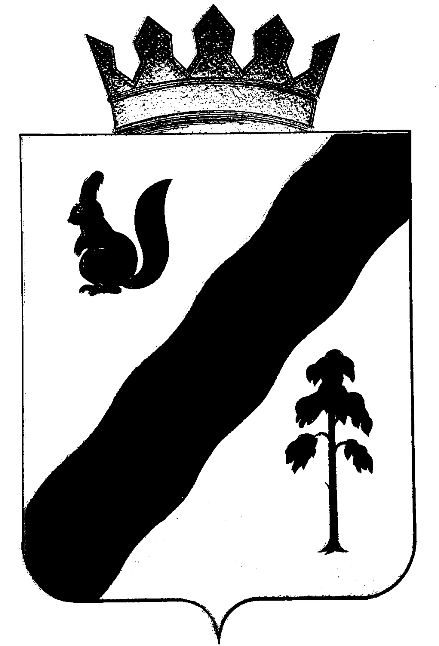 распоряжениеАДМИНИСТРАЦИи  Гайнского муниципального района Пермского краяОб утверждении  Плана  созданияинвестиционных объектов и объектов инфраструктуры в Гайнском  районе на 2017-2019 годыВо исполнение Соглашения  от 09.06.2015 № СЭД-22-01-36-15 о  внедрении «Стандарта  деятельности органов местного самоуправления по обеспечению благоприятного инвестиционного климата», заключенного между администрацией Гайнского муниципального района, Агентством по инвестициям и внешнеэкономическим связям Пермского края  и Пермским краевым региональным отделением  Общероссийской общественной организацией «Деловая Россия»       1.  Утвердить прилагаемый План создания инвестиционных объектов и объектов инфраструктуры в Гайнском районе.       2. Распоряжение вступает в силу с момента подписания.       3. Разместить распоряжение на официальном сайте Гайнского района www.gainy.ru.        4. Контроль исполнения настоящего  распоряжения  оставляю за собой.Глава муниципального района – глава администрации                                                                  Гайнского муниципального района                                                        В.В.Исаев                                                                                                                                                УТВЕРЖДЕН                                                                                                                                                Распоряжением администрации                                                                                                                                               Гайнского  муниципального района                                                                                                                                                от «24» ноября  2016 г. №229-рПлан создания  инвестиционных  объектов  и объектов инфраструктуры   в Гайнском  районе на 2017 – 2019 годы24.11.2016№229 -р№ п/пНаименование объектаСрокИсточник финансированияОбъем  финансирования, тыс. руб.Примечание1Строительство Сергеевской школы на 180 учащихся 2018-2019Софинансирование из бюджета всех уровней104 050,02Капитальный ремонт детского сада  «Аленушка» п. Сергеевский2018-2019Местный бюджет2 500,03Строительство Дома культуры  п. Керос2018-2019Бюджет Пермского края, местный бюджет2000,0004Строительство водовода в п. Серебрянка Гайнского района 2017Софинансирование из бюджета всех уровней3283,3465Реконструкция линии водоотведения МОУ «Гайнская СОШ»2019Местный бюджет2 000,0006Реконструкция очистных сооружений  п. Гайны2018Местный бюджет500,07Капитальный ремонт здания районной библиотеки2018Местный бюджет1 500,08Капитальный ремонт здания краеведческого  музея, строительство, пристроя к зданию2018Местный бюджет3 000,0Развитие дорожной сетиРазвитие дорожной сетиРазвитие дорожной сетиРазвитие дорожной сетиРазвитие дорожной сети9Ремонт моста на а/д «берег р. Кама - п. Лель»2017Местный бюджет150,00010Ремонт а/д «Иванчино – Чуртан»2017Местный бюджет100,00011Ремонт а/д «Усть – Весляна – Сейва»2017Бюджет Пермского края, местный бюджет10 332,20212Ремонт а/д «Гайны – Касимовка»2017Бюджет Пермского края, местный бюджет4708,90013Ремонт моста на а/д «Усть – Черная – Керос»2017Местный бюджет1417,00014Ремонт мостов на а/д «Усть – Черная –Керос»2018Бюджет Пермского края, местный бюджет2 500,00015Ремонт а/д «подъезд к д. Тиуново»2018Бюджет Пермского края, местный бюджет1500,00016Ремонт а/д «Кебраты – Верхний Будым»2018Бюджет Пермского края, местный бюджет1300,00017Ремонт а/д «Иванчино – Красный Яр»2018Бюджет Пермского края, местный бюджет1500,00018Ремонт а/д «подъезд к. д. Имасы»2018Бюджет Пермского края, местный бюджет1000,00019Ремонт моста на а/д «берег р. Кама - п. Лель»2019Бюджет Пермского края, местный бюджет1500,000